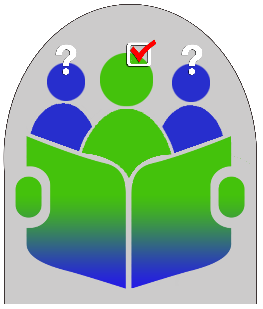 III Kraśnicki Konkurs Czytania ze Zrozumieniempod patronatem Pani Marzeny Pomykalskiej – I Zastępcy Burmistrza Miasta KraśnikSerdecznie zapraszamy do udziału w III Kraśnickim Konkursie Czytania                                  ze Zrozumieniem.Czytanie ze zrozumieniem, to jedna z najważniejszych umiejętności, która umożliwia uczniom aktywny udział w życiu społecznym i kulturalnym. Czytanie to proces myślowy obejmujący: ocenianie, wnioskowanie, wydawanie sądów i rozwiązywanie problemów. Nauka czytania tekstu ze zrozumieniem stała się priorytetem we współczesnym kształceniu. Proponowany przez nas konkurs ma na celu:Sprawdzenie umiejętności rozumienia czytanego tekstu oraz wykorzystania informacji w nim zawartych.Rozwijanie zainteresowań czytelniczych uczniów.Promowanie uczniów zdolnych.Wyłonienie Mistrzów Czytania ze Zrozumieniem na I i II etapie edukacyjnym.
REGULAMIN KONKURSUKonkurs skierowany jest do uczniów I etapu edukacyjnego ( klasy II, III) oraz II etapu edukacyjnego ( klasy VI, VII) szkół podstawowych miasta Kraśnik.Konkurs będzie przebiegał na etapie szkolnym i międzyszkolnym.W wyniku eliminacji szkolnych każda placówka typuje 3 uczniów z I etapu edukacyjnego i 3 z II etapu edukacyjnego.Zgłoszenia uczestników konkursu będą przyjmowane w Szkole Podstawowej nr 6 w Kraśniku do 12 stycznia 2018 roku, na załączonej karcie zgłoszenia. (załącznik nr 1)Istnieje możliwość zgłoszenia uczestników konkursu pocztą elektroniczną na adres:Edukacja wczesnoszkolna pani Małgorzata Omeljan (gosiaom@interia.pl)Klasy VI-VII pani Jadwiga Marzec (jmarzec45@interia.pl)II etap konkursu odbędzie się 15 lutego 2018 roku w Szkole Podstawowej nr 6 w Kraśniku o godz. 9.30Skład Międzyszkolnej Komisji Konkursowej:organizatorzy, losowo wybrani opiekunowie ( I etap edukacyjny- dwóch nauczycieli,      II etap edukacyjny dwóch nauczycieli),Czas trwania drugiego etapu 45 min.Organizatorzy przygotują testy konkursowe, w których znajdą się :dwa teksty ( literacki i popularnonaukowy),zadania zamknięte,zadania typu prawda /fałsz,zadania krótkiej odpowiedzi.  Tekst i zadania, uczniowie czytają samodzielnie. Komisja konkursowa, spośród wszystkich uczestników wyłoni mistrza na               I i II etapie  edukacyjnym oraz przyzna II i III miejsce. Dla uczestników konkursu przewidziane nagrody rzeczowe i dyplomy.Uroczyste podsumowanie konkursu, ogłoszenie wyników oraz rozdanie nagród odbędzie się tego samego dnia - 15 lutego 2018 roku w Szkole Podstawowej nr 6 w Kraśniku.Regulamin konkursu oraz karta zgłoszenia zamieszczone są również na stronie szkoły w zakładce konkursy: www.sp6krasnik.pl            Serdecznie Zapraszamy do udziału w konkursie!Organizatorzy: Nauczyciele Publicznej Szkoły Podstawowej nr 6 w Kraśniku:mgr Anna Jasińska- wicedyrektor SP6mgr Małgorzata Omeljan- edukacja wczesnoszkolnamgr Jadwiga Marzec- nauczyciel języka polskiegomgr Anna Osiak- nauczyciel języka polskiego